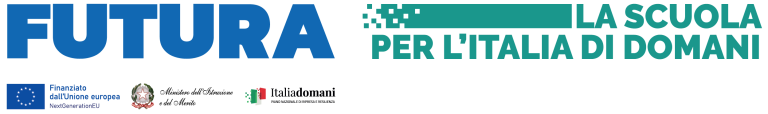 STAZIONE APPALTANTEComune di Capaccio Paestum(Provincia di Salerno)Area P.O.:– Lavori pubblici – Servizi Idrici.Via Scorzello, 4 - 84047 Capaccio Paestum (SA) – C.F. 81001170653 – P.I. 00753770650Tel.+39 (0828) 812.222 Fax +39 (0828) 812.239  E-mail: gv.bello@comune.capaccio.sa.it Pec: gv.bello@pec.comune.capaccio.sa.it  -  protocollo@pec.comune.capaccio.sa.itModello Dichiarazione cumulativada inserire nella “Documentazione Amministrativa”     DICHIARAZIONE SOSTITUTIVA AI SENSI D.P.R. 445/2000consapevole delle sanzioni penali previste dall’articolo 76 del DPR 28/12/2000 n. 445, per le ipotesi di falsità in atti e dichiarazioni mendaci ivi indicate, D I C H I A R Adi non trovarsi nelle condizioni previste dall’articolo 80 del d. lgs n° 50/2016 e s. m. ed i.;dichiara remunerativa l’offerta economica presentata giacché per la sua formulazione ha preso atto e tenuto conto delle condizioni contrattuali e di tutte le circostanze generali, particolari e locali, nessuna esclusa ed eccettuata, che possono avere influito o influire sulla determinazione della propria offerta;accetta, senza condizione o riserva alcuna, tutte le norme e disposizioni contenute nella documentazione gara;  (Per gli operatori economici aventi sede, residenza o domicilio nei paesi inseriti nelle c.d. “black list”) dichiara di essere in possesso dell’autorizzazione in corso di validità rilasciata ai sensi del d.m. 14 dicembre 2010 del Ministero dell’economia e delle finanze ai sensi (art. 37 del d.l. 78/2010, conv. in l. 122/2010) oppure dichiara di aver presentato domanda di autorizzazione ai sensi dell’art. 1 comma 3 del d.m. 14.12.2010 e allega copia conforme dell’istanza di autorizzazione inviata al Ministero;di avere, direttamente o con delega a personale dipendente, esaminato tutti gli elaborati progettuali, compreso il computo metrico estimativo, di essersi recati sul luogo di esecuzione dei lavori, di avere preso conoscenza delle condizioni locali, della viabilità di accesso, di aver verificato le capacità e le disponibilità, compatibili con i tempi di esecuzione previsti, delle cave eventualmente necessarie e delle discariche autorizzate, nonché di tutte le circostanze generali e particolari suscettibili di influire sulla determinazione dei prezzi, sulle condizioni contrattuali e sull'esecuzione dei lavori e di aver giudicato i lavori stessi realizzabili, gli elaborati progettuali adeguati ed i prezzi nel loro complesso remunerativi e tali da consentire il ribasso offerto, attestando altresì di avere effettuato una verifica della disponibilità della mano d’opera necessaria per l’esecuzione dei lavori nonché della disponibilità di attrezzature adeguate all’entità e alla tipologia e categoria dei lavori in appalto;che l’impresa rinuncia ad ogni e qualsiasi pretesa futura eventualmente attribuibili a carente conoscenza dello stato dei luoghi; di aver controllato le voci e le quantità riportate nel computo metrico estimativo, attraverso l’esame degli elaborati progettuali e di aver tenuto conto delle eventuali discordanze nelle indicazioni qualitative e quantitative delle voci rilevabili dal computo metrico estimativo nella formulazione dell’offerta che, riferita all’esecuzione dei lavori secondo gli elaborati progettuali posti a base di gara, si ritiene impegnativa, remunerativa nonché fissa ed invariabile;dichiarazione, ai sensi dell’art.76, comma 6, del decreto legislativo n.50/2016 e ss.mm.ii., con la quale si rende noto, a titolo collaborativo ed acceleratorio e la cui assenza non è causa di esclusione, l’indirizzo di posta elettronica certificata;ai fini della acquisizione del DURC, il numero di codice fiscale dell’operatore economico e, in presenza di lavoratori autonomi artigiani, il numero di codice fiscale di questi ultimi.limitatamente ai raggruppamenti temporanei e consorzi ordinari non ancora costituiti: ai sensi dell’articolo 48, comma 8, del decreto legislativo n. 50 del 2016, dichiarazione di impegno alla costituzione del raggruppamento temporaneo o del consorzio. indica i seguenti dati: domicilio fiscale …………………………………….………………….……; codice fiscale …………………………, partita IVA ……………………….;  indica l’indirizzo PEC oppure, solo in caso di concorrenti aventi sede in altri Stati membri, l’indirizzo di posta elettronica ……………… ai fini delle comunicazioni di cui all’art. 76, comma 5 del Codice; autorizza qualora un partecipante alla gara eserciti la facoltà di “accesso agli atti”, la stazione appaltante a rilasciare copia di tutta la documentazione presentata per la partecipazione alla gara oppure non autorizza, qualora un partecipante alla gara eserciti la facoltà di “accesso agli atti”, la stazione appaltante a rilasciare copia dell’offerta tecnica e delle spiegazioni che saranno eventualmente richieste in sede di verifica delle offerte anomale, in quanto coperte da segreto tecnico/commerciale. Tale dichiarazione dovrà essere adeguatamente motivata e comprovata ai sensi dell’art. 53, comma 5, lett. a), del Codice; attesta di essere informato, che i dati raccolti saranno trattati, anche con strumenti informatici, ai sensi del nuovo Regolamento U.E. n. 679 del 2016 sulla Privacy ed esclusivamente nell’ambito della procedura regolata dal presente disciplinare di gara.di non avvalersi dell’attività lavorativa o professionale di soggetti nei cui confronti sussista la causa d’incompatibilità, relativamente al presente affidamento, di cui all’art. 53 comma 16-ter del D.Lgs. 165/2001 e ss.mm.ii.di assumere l’obbligo di rispettare ogni disposizione impartita in attuazione del PNRR per la gestione, controllo e valutazione della misura, ivi inclusi l’obbligo del rispetto del principio di non arrecare un danno significativo all’ambiente (DNSH, “Do no significante harm”) incardinato all’articolo 17 del Regolamento (UE) 2020/852, impegnandosi ad adempiere anche a quanto previsto nella Relazione sul DNSH allegata al progetto, integrandola se ritenuto opportuno con le misure necessarie ad adempiere agli obblighi del PNRR.di aver preso visione e di essere consapevole di quanto nella documentazione progettuale in merito al rispetto dei Criteri Ambientali Minimi (CAM).Luogo e data ________________________                                                                                                                                                    Il Dichiarante____________________________N.B. La dichiarazione deve essere corredata da fotocopia, non autenticata, di documento di identità  del sottoscrittore.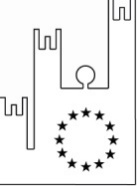 Asmel Consortile s.c. a r.l.Rete di committenza pubblica Sede Legale: Via Carlo Cattaneo,9 – Gallarate (VA)Sede Operativa: Centro Direzionale - Isola G8 - Napoliinfo@asmecomm.it - P.Iva: 12236141003www.asmecomm.it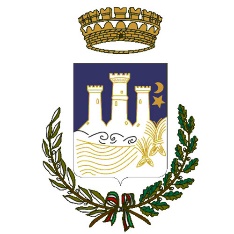 OGGETTO: AFFIDAMENTO APPALTO INTEGRATO DI “PROGETTAZIONE ESECUTIVA ED ESECUZIONE DEI LAVORI RELATIVAMENTE ALL’< INTERVENTO DI DELOCALIZZAZIONE PER RISCHIO IDROGEOLOGICO DELLA SCUOLA PER L'INFANZIA SITA ALLA LOCALITÀ PRECUIALI E REALIZZAZIONE NUOVA SCUOLA PER L'INFANZIA ALLA LOCALITÀ GROMOLA. PNRR MISSIONE 4 - COMPONENTE 1- INVESTIMENTO 1.1 >”OGGETTO: AFFIDAMENTO APPALTO INTEGRATO DI “PROGETTAZIONE ESECUTIVA ED ESECUZIONE DEI LAVORI RELATIVAMENTE ALL’< INTERVENTO DI DELOCALIZZAZIONE PER RISCHIO IDROGEOLOGICO DELLA SCUOLA PER L'INFANZIA SITA ALLA LOCALITÀ PRECUIALI E REALIZZAZIONE NUOVA SCUOLA PER L'INFANZIA ALLA LOCALITÀ GROMOLA. PNRR MISSIONE 4 - COMPONENTE 1- INVESTIMENTO 1.1 >”CUP: H45E22000070006CIG: 9663132CC7Il sottoscrittoCodice fiscalenato ilaPROV.in qualità didell’impresacon sede incon C.F. n°P.IVA n°P.IVA n°n.telefonon.faxn.faxPosta elettronicaPECPEC